SCORECARD ELEMENTSOWNERSHIP AND MANAGEMENT CONTROLPlease indicate % of black shareholding and number of directors/managers by providing relevant information below:SKILLS DEVELOPMENTProvide number of black persons trained by providing relevant information as follows:ENTERPRISE AND SUPPLIER DEVELOPMENTNumber of enterprise and supplier development beneficiaries and value thereof by providing relevant information below:SOCIO-ECONOMIC DEVELOPMENTNumber of black participants, race classification, gender, geographical indication and value thereof by providing relevant information below: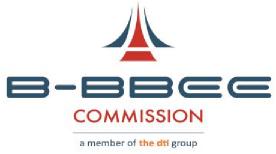 Broad-Based Black Economic Empowerment CommissionCompliance Reporting Matrix (Annexure)Categories%/ Number for each categoryRace classification (indicate nr in terms of A, C & I)Gender (indicate nr in terms of F & M)Age (provide nr in chronological order)Location (indicate nr in each Province)Disability (indicate nr in terms of F & M)Black Ownership15.68%  Various – mandated investments M = 7.67% F =  8.01%   Various – mandated investmentsVarious – mandated investments  NoneAs a listed public entity, CAT’s shares are held through individuals, entities that have submitted BBBEE certificates, and mandated investments (for which a Competent Person’s Report was obtained). The exact number, race, gender, age, location and any disabilities of such shareholders cannot be determined from available information. The Flow-through principle determines the CTP shareholding.As a listed public entity, CAT’s shares are held through individuals, entities that have submitted BBBEE certificates, and mandated investments (for which a Competent Person’s Report was obtained). The exact number, race, gender, age, location and any disabilities of such shareholders cannot be determined from available information. The Flow-through principle determines the CTP shareholding.As a listed public entity, CAT’s shares are held through individuals, entities that have submitted BBBEE certificates, and mandated investments (for which a Competent Person’s Report was obtained). The exact number, race, gender, age, location and any disabilities of such shareholders cannot be determined from available information. The Flow-through principle determines the CTP shareholding.As a listed public entity, CAT’s shares are held through individuals, entities that have submitted BBBEE certificates, and mandated investments (for which a Competent Person’s Report was obtained). The exact number, race, gender, age, location and any disabilities of such shareholders cannot be determined from available information. The Flow-through principle determines the CTP shareholding.As a listed public entity, CAT’s shares are held through individuals, entities that have submitted BBBEE certificates, and mandated investments (for which a Competent Person’s Report was obtained). The exact number, race, gender, age, location and any disabilities of such shareholders cannot be determined from available information. The Flow-through principle determines the CTP shareholding.As a listed public entity, CAT’s shares are held through individuals, entities that have submitted BBBEE certificates, and mandated investments (for which a Competent Person’s Report was obtained). The exact number, race, gender, age, location and any disabilities of such shareholders cannot be determined from available information. The Flow-through principle determines the CTP shareholding.As a listed public entity, CAT’s shares are held through individuals, entities that have submitted BBBEE certificates, and mandated investments (for which a Competent Person’s Report was obtained). The exact number, race, gender, age, location and any disabilities of such shareholders cannot be determined from available information. The Flow-through principle determines the CTP shareholding.Non-Exec Directors33.3%   A = 100%M = 100% 56, 63GP = 1WC = 1  NoneExec Directors66.7%C = 50%M = 75%F = 25% 40, 55, 61, 75GP = 3WC = 1  NoneSeniorManagement77A = 3%C = 9%I = 0%M = 76.6%F = 23.4%18 – 34:  535 – 55: 47>55:  25GP = 56WC = 17KZN = 3MP = 1  NoneMiddleManagement120A = 11%C = 19%I = 9%M = 48%F = 52%18 – 34:  1935 – 55:  94>55: 7GP = 98WC = 13KZN = 5LP = 1MP = 3NoneJuniorManagement1890A = 31%C = 25%I = 10%M = 56%F = 44%18 – 34: 49935 – 55:  1116>55:  275GP = 1142WC = 301KZN = 250LP = 49MP = F = 3M = 5Dividends declared - nilDividends declared - nilCategoriesNumber
for each
categoryRace classification (indicate nr in terms of A, C & I)Gender (indicate nr in terms of F & M)Age (provide nr in chronological order)Location (indicate nr in each Province)Disability (indicate nr in terms of F & M)Value thereofBlackemployees   2352A = 1412C = 724I = 216 M = 1634  F = 71818 – 34: 189535 – 55: 434>55: 23GP: 1343WC:963KZN: 34MP:1220R48099638Black People on internships, apprenticeship, learnership   552A = 388C = 142I = 22   M = 349   F = 20318 – 34:42435 – 55: 128>55: 0GP: 291WC: 254KZN: 7   20R25321243Unemployed black people  188A = 145C = 39I =4  M = 100  F = 8818 – 34: 18835 – 55: 0>55: 0GP: 123WC:61 KZN: 4   75R12845362Black people absorbed   30A = 22C = 3I =5  M = 18  F = 1218 – 34: 3035 – 55: 0>55: 0GP: 24WC: 10  6Not applicableNumber%ofNumber%ofNumber%ofNumber%ofValueValueofBlackofBlackofBlackofBlackthereofthereofenterprisowner-enterprisowner-supplierowner-supplierowner-(enterpri(supplieredevelop ment beneficia riesshipedevelop ment beneficia riesshipdevelop ment beneficia ries (EMEs)shipdevelop ment beneficia ries (QSEs)shipsedevelop ment)develop ment)(EMEs)(QSEs)24100%    0  Not applicable16100%0Not applicableR3 487 000R5 898 000 Number of participantsRace classification (indicate nr in terms of A, C & I)Gender (indicate nr in terms of F & M)Geographical indication (indicate nr in each Province)Geographical indication (indicate nr in each Province)   Beneficiaries are organisations that only provide a breakdown of the percentage Black beneficiaries as required by the DTI BEE Codes.The organisations indicate that at least 75% are Black beneficiaries.  These are not measured, per beneficiary, as this is not required by the DTI BEE Codes The beneficiary organisations do not collate the information per gender.  They only provide proof that at least 75% of the beneficiaries are Black as required by the DTI BEE Codes.GPThere is no breakdown per province provided by the beneficiary organisations.MPFSLPWCECNCKZNNWValue thereof  R4 212 000  R4 212 000  R4 212 000  R4 212 000